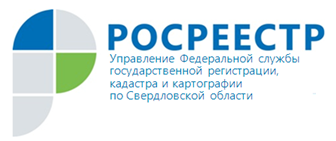 Состоялось заседание коллегии Управления Росреестра 
по Свердловской области6 сентября 2018 года на Коллегии Управления Росреестра по Свердловской области (далее – Коллегия) обсудили вопросы повышения качества услуг Росреестра, предоставляемых на территории Свердловской области. Очередное заседание Коллегии прошло под председательством руководителя Управления Росреестра по Свердловской области (далее – Управление) Игоря Цыганаша. В мероприятии также принял участие директор филиала ФГБУ «ФКП Росреестра» по Свердловской области Рафаэль Лутфуллин. Для начальников территориальных отделов Управления Коллегия  проходила в формате селекторной связи. В приветственном слове руководитель Управления Игорь Цыганаш отметил, что мероприятие проводится на регулярной основе, и в рамках Коллегии рассматриваются наиболее актуальные вопросы, связанные с деятельностью Управления. «Одним из самых главных и перспективных остается вопрос бесперебойного порядка оказания государственных услуг, как по срокам, так и по качеству», - сказал руководитель Управления.Директор филиала ФГБУ «ФКП Росреестра» по Свердловской области (далее – Филиал) Рафаэль Лутфуллин поприветствовал присутствующих, пожелав плодотворной работы с теми задачами, которые поставлены перед Филиалом. «Филиал приступает к реализации комплекса мероприятий направленных на повышение качества сведений содержащихся в ЕГРН и в этой части важна позиция Управления»,- отметил Рафаэль Лутфуллин.В ходе заседания Коллегии были рассмотрены вопросы землеустройства, государственного земельного надзора, повышения качества данных Единого государственного реестра недвижимости (ЕГРН), а также вопросы обеспечения безопасности персональных данных при их обработке в информационных системах Управления.